Республикæ  Цæгат  Ирыстон  - АланийыГорæтгæрон  районы   Дǽллаг Санибайы хъǽуы цǽрǽн бынаты  администрациУ Ы Н А Ф Ф ÆАдминистрация  Нижнесанибанского сельского поселения Пригородного  районаРеспублики  Северная  Осетия – АланияП О С Т А Н О В Л Е Н И Е« 21»  марта 2022                       №  3                                             с.Н.СанибаО МЕРОПРИЯТИЯХ ПО ИСПОЛНЕНИЮ НАКАЗАНИЯ В ВИДЕ ОБЯЗАТЕЛЬНЫХ И ИСПРАВИТЕЛЬНЫХ РАБОТ НА ТЕРРИТОРИИ НИЖНЕСАНИБАНСКОГО СЕЛЬСКОГО ПОСЕЛЕНИЯ ПРИГОРОДНОГО  РАЙОНАВ соответствии со статьями 49, 50 Уголовного кодекса Российской Федерации, статьями 25, 39 Уголовно-исполнительного кодекса Российской Федерации, Трудовым кодексом Российской ФедерацииПостановляю:Утвердить Перечень видов работ для отбывания наказания в виде обязательных и исправительных работ на территории Нижнесанибанского сельского поселения Пригородного района, согласно приложению № 1 к настоящему постановлению.Утвердить Перечень объектов для отбывания наказания в виде обязательных работ на территории Нижнесанибанского сельского поселения Пригородного района, согласно приложению № 2 к настоящему постановлению.Утвердить Перечень объектов для отбывания наказания в виде исправительных работ на территории Нижнесанибанского сельского поселения Пригородного  района, согласно приложению № 3 к настоящему постановлению.Направить постановление на официальное опубликование и разместить на официальном сайте Нижнесанибанского сельского поселения Пригородного района в сети «Интернет» (www.ams-n-saniba.ru)Контроль за исполнением настоящего Постановления возложить на специалиста администрации Алдатову К.Т.Глава Нижнесанибанскогосельского поселения                                                                     Ф.М.Хинчагов                                                                               Приложение № 1                                                                к Постановлению администрации                                                                Нижнесанибанского сельского поселения                                                                  Пригородного района № 3  от 21.03.2022г                                                                     ПЕРЕЧЕНЬ(примерный, может подлежать корректировке) ВИДОВ РАБОТ ДЛЯ ОТБЫВАНИЯ НАКАЗАНИЯ В ВИДЕ ОБЯЗАТЕЛЬНЫХ РАБОТ НА ТЕРРИТОРИИ НИЖНЕСАНИБАНСКОГО СЕЛЬСКОГО ПОСЕЛЕНИЯ ПРИГОРОДНОГО РАЙОНАБлагоустройство, уборка и озеленение территорий города.Поддержание в надлежащем состоянии городских парков и мест массового отдыха.Выполнение погрузочно-разгрузочных работ, связанных с поддержанием чистоты и порядка на территории города.Расчистка территории общественных мест от снега, наледи в зимнее время года.Приведение в порядок мемориалов, кладбищ, содержание мест захоронения.Уборка помещений, зданий, сооружений, находящихся в государственной и муниципальной собственности, и прилегающих к ним территорий.                                                                                              Приложение № 3                                                                                                                  Нижнесанибанского сельского   поселения                                                                                                                                                                                    Пригородного района №3 от 21.03.2022гПЕРЕЧЕНЬОБЪЕКТОВ ДЛЯ ОТБЫВАНИЯ НАКАЗАНИЙ В ВИДЕ ИСПРАВИТЕЛЬНЫХ РАБОТ НА ТЕРРИТОРИИНИЖНЕСАНИБАНСКОГО СЕЛЬСКОГО ПОСЕЛЕНИЯ ПРИГОРОДНОГО РАЙОНА1.2.№ п/пНаименование организации, индивидуального предпринимателя1.2.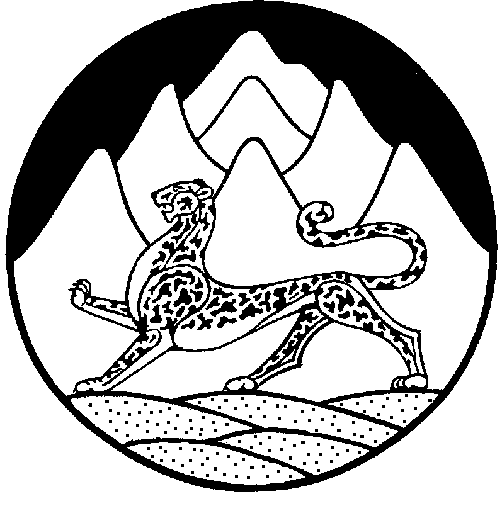 